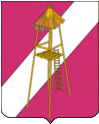    СОВЕТ СЕРГИЕВСКОГО СЕЛЬСКОГО ПОСЕЛЕНИЯ КОРЕНОВСКОГО РАЙОНА РЕШЕНИЕ20 декабря 2013 года                                                                                   №  272                                                             							                                                     ст. СергиевскаяОб индикативном плане Сергиевского сельского поселения Кореновского района на 2014 годВ   соответствии   с   Федеральным   законом  от  6 октября 2003 года № 131 – ФЗ «Об общих принципах организации местного самоуправления в Российской Федерации», Уставом Сергиевского сельского поселения и в целях реализации полномочий, представленных органам местного самоуправления, Совет Сергиевского сельского поселения р е ш и л:1.Утвердить индикативный план Сергиевского сельского поселения Кореновского района на 2014 год.2. Решение обнародовать в установленных местах и разместить в сети Интернет на официальном сайте администрации Сергиевского сельского поселения Кореновского района.3.Контроль за выполнением настоящего решения возложить на постоянную комиссию по финансово-бюджетной  и экономической политике, налогам и сборам, землепользованию и землеустройству (Сенченко).4.Настоящее решение вступает в силу с 1 января 2014 года.Глава Сергиевского сельского поселенияКореновского района                                                                           С.А.БасеевИНДИКАТИВНЫЙ ПЛАН социально-экономического развития  Сергиевского сельского поселения Кореновского района на 2014 год Начальник финансового отдела администрации Сергиевского сельского поселения Кореновского района                                                                  Л.Г.БундюкПРИЛОЖЕНИЕУТВЕРЖДЕНрешением Совета Сергиевского сельского поселения Кореновского районаот 20.12.2013 г. № 272Показатель, единица измерения2012 год2013год2013г. в % к 2012г.2014 год2014г. в % к 2013г.Показатель, единица измеренияотчетоценка2013г. в % к 2012г.прогноз2014г. в % к 2013г.Среднегодовая численность постоянного населения – всего,  чел.37173730100,33743100,3Среднедушевой денежный доход на одного жителя, тыс. руб. 13,914 100,7 15 107,1Численность экономически активного населения, чел.21462159100,62172100,6Численность занятых в экономике,  чел.423423100428101,2Номинальная начисленная среднемесячная заработная плата, тыс. руб.1313,5103,814103,7Численность занятых в личных подсобных хозяйствах, тыс.чел.11,51501,7113,3Среднемесячные доходы занятых в личных подсобных хозяйствах, тыс.руб.1213108,315115,4Численность зарегистрированных безработных (район), чел.151493,31178,6Уровень регистрируемой безработицы, в процентах к численности трудоспособного населения в трудоспособном возрасте (район)0,70,71000,7100Прибыль прибыльных предприятий, млн. руб.2935,3121,738107,7Убыток предприятий, тыс. руб.0 00 0 0 Прибыль (убыток) – сальдо,  млн.руб.2935,3121,738107,6Фонд оплаты труда, млн.руб.31,937,2116,641,6111,8Производство и распределение электроэнергии, газа и воды (E), млн.руб0,30,266,70,3150в т.ч.по крупным и средним предприятиям, тыс.руб.00000Производство основных видов промышленной продукции в натуральном выраженииОбъем продукции сельского хозяйства всех категорий хозяйств, млн. руб.419446,2106,5484,3108,5в том числе сельскохозяйственных организаций160,2170,6106,5185,1108,5в том числе крестьянских (фермерских) хозяйств и хозяйств индивидуальных предпринимателей75,780,5106,387,4108,6в том числе личных подсобных хозяйств183,1195,1106,6211,8108,6Производство основных видов сельскохозяйственной продукцииЗерновые и зернобобовые (в весе  после доработки), тыс.тонн23,936,45152,536,65100,5в т.ч. сельскохозяйственные организации16,525,16152,525,3100,6в т.ч. крестьянские (фермерские) хозяйства и хозяйства индивидуальных предпринимателей7,411,29152,611,35100,5в т.ч. личные подсобные хозяйства00000Кукуруза, тыс. тонн 1111,5 104,511,5100Сахарная свекла, тыс. тонн0,30,2376,70,24104,3в т.ч. крестьянские (фермерские) хозяйства и хозяйства индивидуальных предпринимателей0,30,2376,70,24104,3Подсолнечник (в весе после доработки), тыс. тонн3,953,4086,13,3899,4в т.ч. сельскохозяйственные организации32,58862,5799,6в т.ч. крестьянские (фермерские) хозяйства и хозяйства индивидуальных предпринимателей0,90,7785,60,77100в т.ч. личные подсобные хозяйства0,050,051000,05100Картофель - всего, тыс. тонн1,81,81001,8100в том числе крестьянских (фермерских) хозяйств и хозяйств индивидуальных предпринимателей0,000,0000,00100в том числе в личных подсобных хозяйствах1,81,81001,8100Овощи - всего, тыс. тонн2,42,41002,4100в т.ч. сельскохозяйственные организации00000в том числе крестьянских (фермерских) хозяйств и хозяйств индивидуальных предпринимателей0,60,61000,6100в том числе в личных подсобных хозяйствах1,81,81001,8100Плоды и ягоды, тыс. тонн0,100,101000,12120в том числе в личных подсобных хозяйствах0,100,101000,12120Мясо в живой массе- всего, тыс. тонн 0,830,6375,90,63100в том числе крестьянских (фермерских) хозяйств и хозяйств индивидуальных предпринимателей0,030,031000,03100в том числе в личных подсобных хозяйствах0,80,6750,6100Молоко- всего, тыс. тонн1,4261,510105,91,510100в том числе крестьянских (фермерских) хозяйств и хозяйств индивидуальных предпринимателей0,40,4100,00,4100в том числе в личных подсобных хозяйствах1,0261,11108,21,11100Яйца- всего, млн. штук3,712,0154,21,9195в том числе крестьянских (фермерских) хозяйств и хозяйств индивидуальных предпринимателей0,010,011000,01100в том числе в личных подсобных хозяйствах3,7254,11,995Улов рыбы в прудовых и других рыбоводных хозяйствах, тонн111,7110,398,7110,3100в том числе сельскохозяйственных организаций0000 0 в том числе крестьянских (фермерских) хозяйств и хозяйств индивидуальных предпринимателей111,7110,398,7110,3100Численность поголовья сельскохозяйственных животных  Крупный рогатый скот, голов421426101,2428100,5в том числе сельскохозяйственных организаций00012000в том числе крестьянских (фермерских) хозяйств и хозяйств индивидуальных предпринимателей12011595,8117101,7в том числе в личных подсобных хозяйствах301311103,3311100из общего поголовья крупного рогатого скота — коровы, голов251279111,2284101,8в том числе крестьянских (фермерских) хозяйств и хозяйств индивидуальных предпринимателей97125128,9130104в том числе в личных подсобных хозяйствах154154100154100Свиньи, голов 00000в том числе крестьянских (фермерских) хозяйств и хозяйств индивидуальных предпринимателей00000в том числе в личных подсобных хозяйствах00000Овцы и козы, голов14714095,2140100Птица, тысяч голов1613,584,414103,7Оборот розничной торговли,  млн. руб.148,9160,1107,5177,2110,7Оборот общественного питания, млн. руб.4,14,6112,24,9106,5Объем платных услуг населению, млн. руб.0,50,61200,7116,7Социальная сфераЧисленность детей в  дошкольных  образовательных учреждениях,  чел.93111119,4111100Численность населения в возрасте 1-6 лет (за исключением школьников),человек163165101,2165100Охват детей в возрасте 1-6 лет дошкольного учреждения, %50,850,810060,6119,3количество мест в учреждениях дошкольного образования, единиц888810088100Количество групп альтернативных моделей дошкольного образования, единиц331003100Численность учащихся в учреждениях:общеобразовательных,  чел.362367101,4367100Численность обучающихся в первую смену в дневных учреждениях общего образования в % к общему числу обучающихся в этих учреждениях100100100100100Ввод в эксплуатацию:жилых домов предприятиями всех форм собственности, кв. м общей площади1239,44406,432,8421103,6из общего итога – построенные населением за свой  счет и с помощью кредитов, тыс.кв.м общей площади1239,44406,432,8421103,6Средняя обеспеченность населения площадью жилых квартир (на конец года), кв. м. на чел.33,310,932,711,2102,8Обеспеченность населения учреждениями социально-культурной сферы:амбулаторно-поликлиническими учреждениями, посещений в смену на 1 тыс. населения 21,9321,9310021,8999,8врачами, чел. на 1 тыс. населения0,530,531000,53100средним медицинским персоналом, чел. на 1 тыс. населения2,112,111002,11100Спортивными сооружениями, кв.м.на 1 тыс.населения0,730,731000,73100дошкольными образовательными учреждениями, мест на 1000 детей дошкольного возраста302,4481159,1481100Количество детей дошкольного возраста, находящихся в очереди в учреждения дошкольного образования, человек10011011090,9100удельный вес населения, занимающегося спортом, %28,528,510028,5100Количество организаций, зарегистрированных на территории сельского поселения, единиц 129130100,8 130 100в том числе количество организаций муниципальной формы собственности661006100в том числе количество организаций частной формы собственности771007100в том числе индивидуальных предпринимателей113117103,5117100Малый бизнесКоличество субъектов малого предпринимательства в расчете на 1000 человек населения, единиц333310033100Доля среднесписочной численности работников (без внешних совместителей) малых предприятий в среднесписочной численности работников (без внешних совместителей) всех предприятий и организаций ,%16,716,710016,7100Общий объем расхода бюджета поселения на развитие и поддержку малого предпринимательства в расчете на одно малое предприятие ( в рамках муниципальной целевой программы), рублей500050001005000100Инфраструктурная обеспеченность населенияПротяженность освещенных улиц, км.221002100Протяженность водопроводных сетей, км.37,237,210037,2100Протяженность канализационных сетей, км.4,14,11004,1100Протяженность автомобильных дорог местного значения, км.38,838,810038,8100в том числе с твердым покрытием2227,5410028125Удельный вес газифицированных квартир (домовладений) от общего количества квартир (домовладений), %85,185,1100,285,1100Обеспеченность населения объектами розничной торговли, кв. м. на 1 тыс. населения251,9251,9100251,9100БлагоустройствоПротяженность отремонтированных автомобильных дорог местного значения с твердым покрытием, км1,21,7141,72,7158,8Количество установленных светильников наружного освещения, шт.000150Протяженность отремонтированной водопроводной сети, км0000,70Окружающая средаСтепень загрязнения атмосферного воздуха (уровень превышения предельно допустимой концентрации вредных веществ в воздухе), % 00 0 0 0 